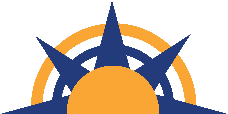 The student’s health care provider must initial individual immunizations AND sign the bottom of the form.  If a member of the health care provider’s staff fills out this form, they must initial beside each immunization documented AND sign the form in addition to the health care provider.  Official copies of immunization records may be submitted with this form to document certain immunizations.  However, this documentation should be reviewed by office staff to be sure it meets our acceptance criteria. InstructionsRubeola (Measles)Immunization with 2 doses of vaccine.  The doses will be given at different times but must be given later than 1968. (MMR immunizations are equivalent.)ORTiter documenting immunity. (If titer doesn’t show immunity, must have proof of 1 dose of vaccine.)MumpsImmunization with 2 doses of vaccine. (MMR immunizations are equivalent.)ORTiter documenting immunity. (If the titer doesn’t show immunity, must have proof of 1 dose of vaccine.)Rubella (German Measles)Only persons born after January 1, 1957, must show proof of either.Immunization with 1 dose of vaccine dated later than 1969. (MMR immunizations are equivalent.)ORTiter documenting immunity. (If the titer doesn’t show immunity, must have proof of 1 dose of vaccine.)Varicella Zoster (Chicken Pox)Immunization with 2 doses of vaccine. ORTiter documenting immunity.TetanusImmunization within the last 10 years.Flu ShotProof of current Flu Season CDC Recommended Flu Shot.	Covid VaccinationInitial 2 dose vaccination (or J & J one dose option). – Booster not required.Hepatitis BNote: Basic EMT Students must show that they have at least started the series, ALS students must document completion of the series.  If a student (both basic and ALS) has completed the initial 3 dose series within the last 4-8 calendar weeks, they must have a titer drawn and document immunity.  Note: this titer is not optional.  If the series has been completed within the previous 4-8 weeks, the student must document a titer indicating immunity. If the titer doesn’t show reactive immune, another 3 dose series is required followed by another titer 6 weeks after the completion of the second series.Tuberculin Test/PPD (test results written in mm rather than negative/positive)Persons must show proof ofTwo (2) non-reactive PPD within the past year – completed within thirty days of each other.ORIf unable to show proof of PPD’s within the past year, proof of a non-reactive PPD’s and read between 48-72 hours later must be completed.Persons known to have had positive reactions in the past will not be skin tested but will show proof of a negative chest x-ray within the past 5 years and complete a Medical TB Surveillance Questionnaire.QuantiFERON Gold blood test within the past year.Tspot Blood test within the past year.Healthcare Provider CPR CertificationFIT Testing1870 masks (Eastern Maine Medical Center) & 1860 (St. Joseph’s Hospital) mandatory for hospitals in Bangor (Testing available at Eastern Maine Medical Center for a charge.) N95 masksNOTE:  IMMUNIZATIONS SCHEDULED TO EXPIRE BEFORE THE CLASS ENDS WILL NOT BE ACCEPTED!Student InformationName: _________________________________ EMCC Student ID Number: ______________________Address: _______________________________  City: ________________ St: _______  Zip: _________Phone:  (C)__________________ (H) ____________________ (W) __________________ (Pager) _____Class Taking: __________________________	Emergency Contact: __________________________                        (Basic, AEMT, Paramedic)IMMUNIZATION RECORD	I verify that all information recorded on this form is correct to the best of my knowledge:_______________________________________		______________________________________Signature of Health Care Provider	    Date		Signature of Student		 Date_______________________________________		Print name and title of HCP		_______________________________________	Print name and title of HCP Staff							Updated 2/10/23 - HLM	Health History Form for EMCC Emergency Medical Services StudentsImmunizationDate GivenHCP InitialsImmunizationDate GivenHCP InitialsMeasles (Rubeola)      1Tetanus (Required)(2 doses required)                 2              Or, Rubeola TiterHepatitis B             1(Results of Titer)23Mumps                         1Or, Hep B Titer (Required)                                      2(Results of Titer)Or, Mumps Titer(Results of Titer)Varicella (Chicken Pox)1Rubella                         12Or, Rubella TiterOr, Varicella Titer(Results of Titer)(Results of Titer)TB Test           (PPD two within a
   1 month span)     QuantiFERON Gold Blood Test 
Tspot Blood Test____________________ _____________________ ___________________
__________Current Year Flu Shot(Results of PPD)Or, X-Ray (For those who test positive, documentation of negative chest X-Ray)Covid19 Date Given
Covid Date GivenBooter Date Given (optional)_____
_____